1Enroll in the class by linking to your class period from the blog.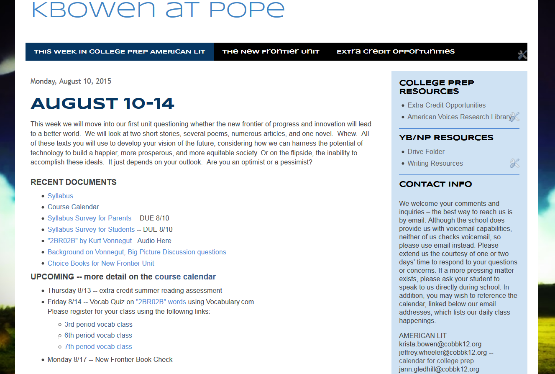 2Register for an account on Vocabulary.com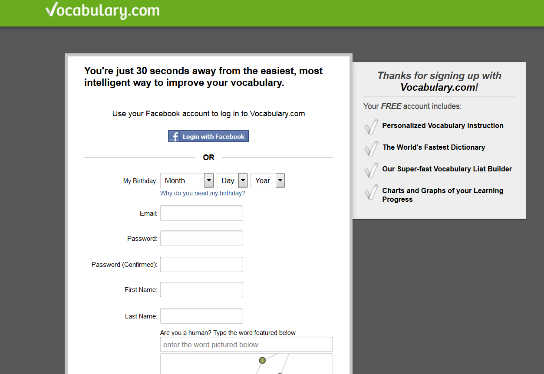 3Click on My Progress (in the upper right toolbar) to access your American Lit Class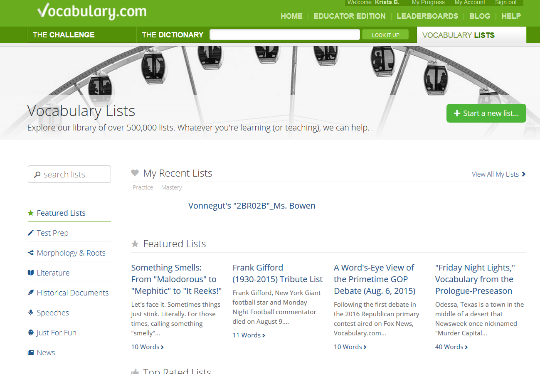 4Click on your class period4Click on your class period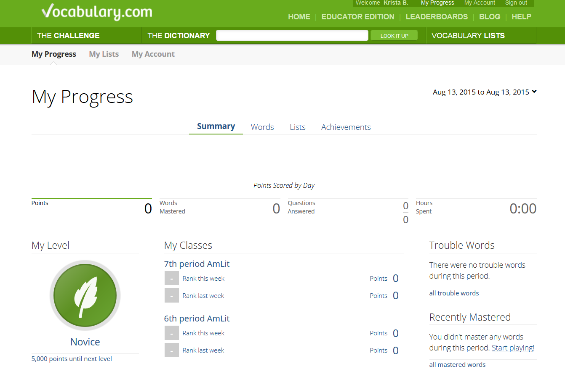 5Click on Ms. Bowen on the left side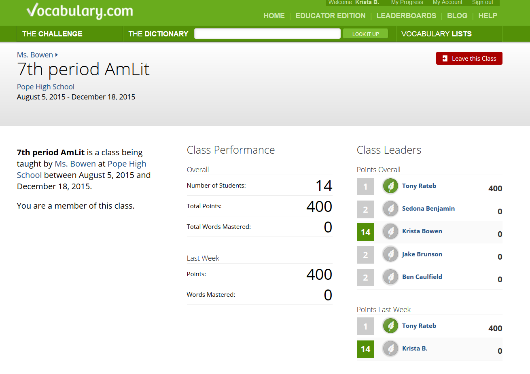 6Click on the vocab list for this week6Click on the vocab list for this week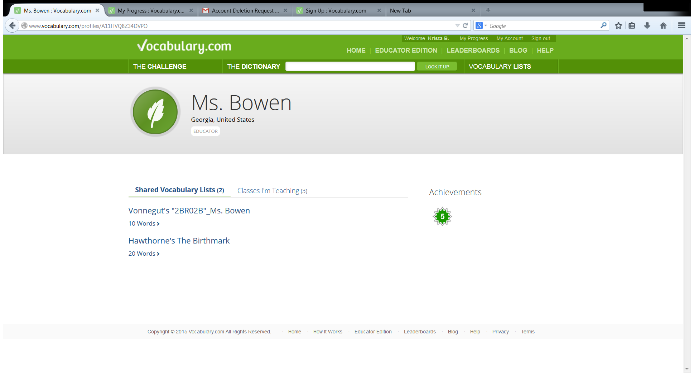 7Bookmark this list and it will always appear under My Lists and My Progress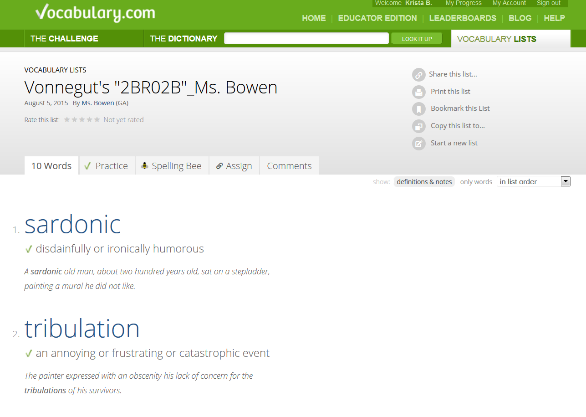 ORClick Vocabulary Lists, and search for Bowen, and then bookmark the listORClick Vocabulary Lists, and search for Bowen, and then bookmark the list